1 А Лаврова Н.Н.1 Урок литературного чтения 16.03Литературные сказки А.С.Пушкина «Сказка о царе Салтане…»Прочитать сказку А.С.Пушкина, ответить на вопросы, выучить отрывок наизусть стр. 42.Урок русского языка 16.03Устная речь: вымышленные истории. Знакомство с устойчивыми сочетаниями слов.          1.На страницах учебника 100-106 прочитать материал «Обрати внимание»         2.Выполнить устно №1 стр. 101, №5 стр. 102, №1стр.103          3.Письменно в маленькой тетради стр.105 №2, стр.106 №43.Урок окружающего мира 16.03Человек и общество. 8-е Марта-праздник всех женщин              1.Учебник 43- 47,53прочитать, рассмотреть рисунки, ответить на вопросы.              2. Выполнить задания в рабочей тетради стр.62-644.Урок физ-ры Измайлов Д.В. 16.03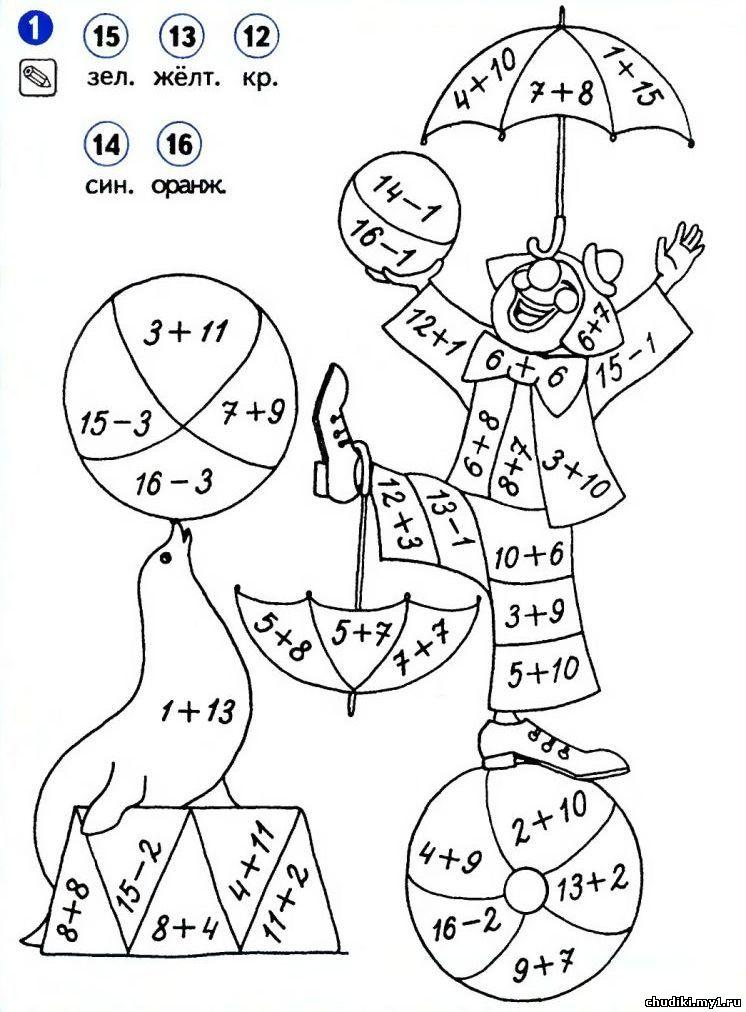 